Community College Conducts a Workshop on …Community College conducted a workshop on "Together towards Pioneering in Education and Excellence in Learning" to members of the faculty under the sponsorship of His Excellency the Vice Rector for Academic Affairs, Prof. Mohamed Othman Al-rukban, and in honorable presence of the Dean, Dr. Abdullah bin Ahmed Al Dahash, and Vice Dean for Higher Studies and Research, Dr. Othman bin Abdullah Al-saleh. Community College hosted on Sunday, 07/19/1435 AH, a workshop entitled "Together towards Pioneering in Education and Excellence in Learning” to members of the faculty and in honorable presence of some faculty members from other colleges of the university, organized by the Unit of Teaching and Learning Excellence in the college, where the Dean commenced the events of the workshop by welcoming all attendees of faculty members, and extending his thanks and admiration for the efforts exerted by the unit to make this event possible and its distinguished achievement in organizing the workshop, despite the recent establishment of this Unit. Also, he made the importance of such workshops clear in terms of the content of topics being discussed, and the goals that it aims to achieve in terms of pioneering in education and excellence in learning in the light of local and global competition in seeking pioneering and excellence in teaching and learning, which is illustrated by the local and global ranking of universities, colleges and academic departments, also reflected by a graduate well equipped with knowledge, skill and high occupational capacity, surrounding that with upright morals, values and statehood. At the conclusion of his speech, the Dean directed the participants and faculty members to focus on the conclusions and recommendations resulting from the constructive discussions in the topics of the workshop, and coordinating between the acting unites, the Unit of Teaching and Learning Excellence and academic departments in order to turn these recommendations into actual and concrete practices in all academic departments of the college. Furthermore, the debate took off in the four workshop topics, where Dr. Al-mitwali Ismail Bedier, a consultant in the Deanship of Development and Quality Assurance at the University and one of the faculty members initiated by giving a speech about the first topic, which was entitled "The Definition of Teaching and Learning Standards, and Assessing the Quality of the Educational Process Outputs". This was followed by Dr. Mohamed Sayed Farag, the Unit of Teaching and Learning Excellence Director, and the Head of Computer Science Department at the College to speech on the second topic, which was entitled "The Role of Modern Technology in Increasing the Efficiency Level of the Educational Process". The third topic was tackled by Dr. Osama Atiyah Khamis, a Counselor at the Deanship of Library Affairs at the university, and a faculty member at the college, which was entitled "The Role of the Sources of Teaching and Learning in Increasing the Efficiency Level of the Educational Process". As an end to the workshop’s topics discussion, Dr. Ahmed Sarhan Rashwan, the Chairman of the Orientation and Academic Counseling center of the college, and one of its faculty members, spoke about the fourth topic entitled "Enhancing Mechanisms of Communication Links between the Faculty Member and the Student." The discussion of the workshop’s four topics has witnessed a lot of interventions and constructive and effective discussions by all attendees from the faculty members and outsiders and that reflect the extent of the seriousness and keenness to shed the light of the content and recommendations of each topic on the reality of teaching and learning at the college, as well as discussing its current situation and focus on continuous improvement and development of the processes of teaching and learning by the faculty members in the college in order to bring up pioneer students. The events of the workshop have lasted approximately for about two hours, overseen by Mr. Mohammed Fayez Abed, the Supervisor of Excellence in Teaching and Learning Unit at the college, where 20 minutes has been given to each speaker, and 10 minutes of interventions and discussions, as Mr. Mahmoud Mustafa Al-sharif, one of Excellence in Teaching and Learning Unit members at the college, managed the recording and evaluating of the quality of the events of the workshop. At the end of the workshop topics discussions, Vice Dean for Graduate Studies and Scientific Research Dr. Othman bin Abdullah Saleh praised the efforts exerted to organize this workshop by the Excellence in Teaching and Learning Unit at the college. Also, he expressed his admiration in the turns the discussions and debates took and absolute desire for achieving excellence and pioneering in teaching and learning of the college students, which is an important element stated in the development plan of the college that will take a part in enhancing the course it follows and the implementation of its terms to achieve excellence among the university colleges. Furthermore, he extended his thanks and appreciation to all the speakers and the audience for their eagerness to participate and attend this workshop, which will educate students and develop their skills and enlarge their capabilities in teaching and learning processes. Lastly, came the cherry on the top of the events the speech of His Excellency the Vice Rector for Academic Affairs, Prof. Mohamed Othman Al-rukban, in which he praised the college initiative organization of such academic forums, and value the college’s - through this unit - head start in organizing and conducting of such workshops on the rest of the university colleges, and expressed his content of the proceeding system of the workshop and its topics that are essential to the promote and develop the educational process in the college and the rest of the university colleges. Also, praising the Unit of Excellence in Teaching and Learning at the College on the organization, arrangement and selection of topic. After that, he accompanied Both the Dean and the Vice Dean for Graduate Studies and Research to honor speakers at the workshop, as well as honoring the chairman and members of the Unit of Excellence in Teaching and Learning at the College. This was followed by banquet for all attendees. 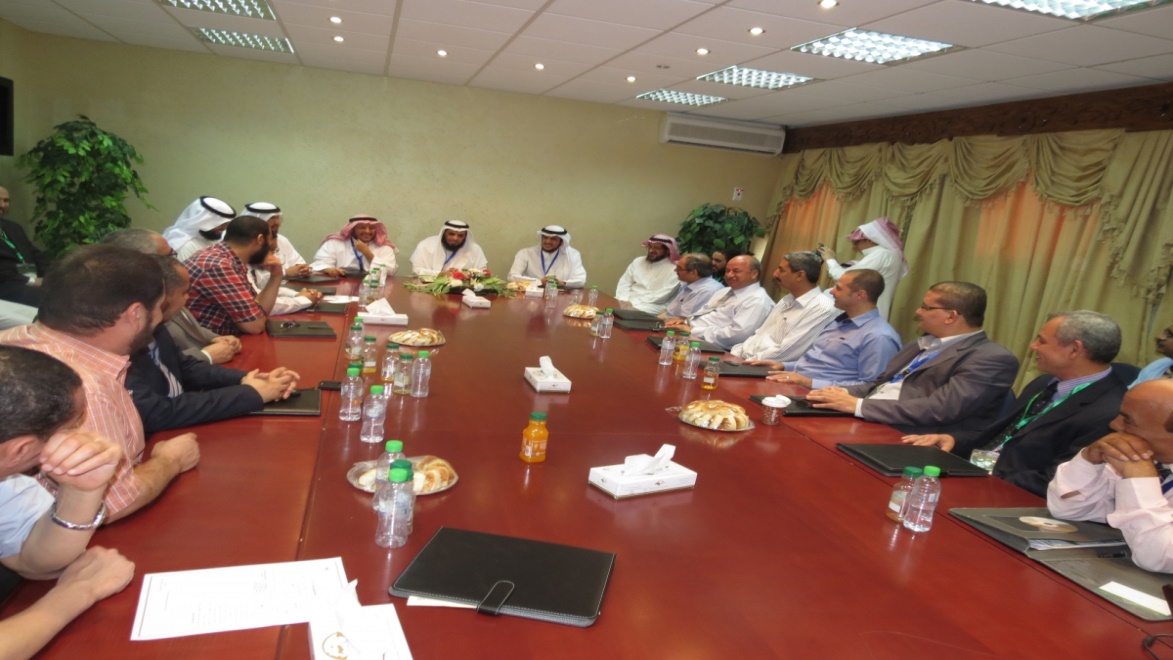 